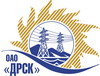 Открытое акционерное общество«Дальневосточная распределительная сетевая  компания»ПРОТОКОЛпроцедуры вскрытия конвертов с заявками участников СПОСОБ И ПРЕДМЕТ ЗАКУПКИ: открытый электронный запрос предложений № 480599 на право заключения Договора на выполнение работ для нужд филиала ОАО «ДРСК» «Амурские электрические сети» Ремонт твердого покрытия корпуса "Южный", гостиницы- корпуса "Олимпийский"  СП "УТП"  филиала АЭС (закупка 711 раздела 1.1. ГКПЗ 2015 г.).Плановая стоимость: 3 210 000,0 рублей без учета НДС; 3 787 800,0 рублей с учетом НДС. Указание о проведении закупки от 25.02.2015 № 39.ПРИСУТСТВОВАЛИ: постоянно действующая Закупочная комиссия 2-го уровня ВОПРОСЫ ЗАСЕДАНИЯ КОНКУРСНОЙ КОМИССИИ:В ходе проведения запроса предложений было получено 6 предложений, конверты с которыми были размещены в электронном виде на Торговой площадке Системы www.b2b-energo.ru.Вскрытие конвертов было осуществлено в электронном сейфе организатора запроса предложений на Торговой площадке Системы www.b2b-energo.ru автоматически.Дата и время начала процедуры вскрытия конвертов с предложениями участников: 09:07 московского времени 16.03.2015Место проведения процедуры вскрытия конвертов с предложениями участников: Торговая площадка Системы www.b2b-energo.ru. Всего сделано 11 ценовых ставок на ЭТП.В конвертах обнаружены предложения следующих участников запроса предложений:Ответственный секретарь Закупочной комиссии 2 уровня                                    О.А.МоторинаТехнический секретарь Закупочной комиссии 2 уровня                                         О.В.Чувашова            № 315/УР-Вг. Благовещенск16 марта 2015 г.№Наименование участника и его адресПредмет и общая цена заявки на участие в запросе предложений1ООО "САР-холдинг" (675000, Амурская обл., г. Благовещенск, пер. Угловой, 14)Предложение: подано 13.03.2015 в 08:18
Цена: 2 754 014,13 руб. (цена без НДС)2ООО "Династия" (675000, Россия, Амурская область, г. Благовещенск, ул. Красноармейская, д. 124, оф. 201)Предложение: подано 13.03.2015 в 08:37
Цена: 2 900 000,00 руб. (НДС не облагается)3ООО "ЭлТК" (675000, Россия, Амурская обл., г. Благовещенск, пер. Св. Иннокентия, д. 13 А)Предложение: подано 13.03.2015 в 06:14
Цена: 3 150 566,62 руб. (НДС не облагается)4ООО "ПРОМЕТЕЙ +" (675000, Россия, Амурская обл., г. Благовещенск, ул. Мухина, д. 150)Предложение: подано 13.03.2015 в 02:17
Цена: 3 189 662,30 руб. (НДС не облагается)5ООО "Прометей" (675000 Амурская обл. г. Благовещенск ул. Островского, дом 65, помещение 6)Предложение: подано 13.03.2015 в 07:10
Цена: 3 197 771,00 руб. (НДС не облагается)6ООО "Амуравтостройцентр" (675000, Амурская область, г.Благовещенск, ул. Политехническая 159/1, каб. 1)Предложение: подано 12.03.2015 в 11:42
Цена: 3 209 950,00 руб. (цена без НДС)